FIȘĂ PROIECTPORTOFOLIU DE PROIECTE RIS3 NORD-ESTTipul proiectului: Proiect cu activitate economică (generator de venituri), cu o valoare totală a proiectului de minim 1 milion euro (finanțarea se încadrează în cadrul normelor privind ajutoarele de stat)I. Date de bazăAtenție! Entitatea juridică trebuie să fie constituită la data depunerii propunerii de proiect.Atenție! Locația propusă pentru implementarea proiectului trebuie să fie în Regiunea Nord-Est.Sectorul/nișa principală este acela/aceea spre care se îndreaptă majoritatea rezultatelor vizate de proiect.Alte sectoare/nișe avute în vedere în cadrul proiectului.II. Descrierea ideii proiectuluiDescrieți clar și concis următoarele aspecte operaționale, fără a repeta informația în alte secțiuni (adăugați câte linii sunt necesare pentru descrierea completă a activităților și rezultatelor)a. Justificarea ideii de proiect: (descrieți concret la ce problemă, provocare, blocaj [sectorial/regional] răspunde proiectul dvs. prin soluția propusă)Atenție! Nu sunt eligibile proiectele care implică: investiții în achiziția, înlocuirea sau doar reabilitarea/renovarea unor active fixe existente. Simpla dotare/achiziție de tehnologie de ultimă generație nu reprezintă o inovare. Caracterul inovator al ideii de proiect trebuie prezentat în sensul realizării investițiilor cu scopul obținerii unei inovări de produs/proces/serviciu.b. Obiective generale și specifice: (descrieți cât mai concis și simplu, care este scopul proiectului și obiectivele specifice (prezentate într-o manieră SMART) până la  finalul proiectului; prezentați și justificați indicatorii de realizare și rezultat care vor fi atinși în cadrul proiectului)c. Contribuția la dezvoltarea domeniilor și nișelor relevante: (descrieți modalitatea prin care ideea de proiect va contribui la dezvoltarea nișelor specifice domeniului/domeniilor de specializare selectate – cum se creează valoare adăugată; prezentați dacă ați identificat alți actori, în afară de partenerii din cadrul proiectului, cu care se pot crea sinergii în cadrul activităților propuse [clustere, autorități publice, agenți economici, structuri de sprijin]. precizați dacă ideea de proiect propusă are un efect benefic la nivel de  sector economic/nișă vizată) d. Tipul de inovare: (bifați caseta corespunzătoare sau casetele în cazul în care există mai multe tipuri de inovare propuse)  Inovarea produsului/serviciului Inovarea proceselor Alt tip de idee de proiect/inovare (ex. Inovarea organizațională, Inovarea de marketing), vă rugăm să specificați:e. Caracterul inovator al ideii de proiect: (argumentați și explicați de ce rezultatele propuse sunt inovatoare comparativ cu stadiul actual al soluțiilor similare existente pe piață. care este inovația adusă pe piață?) f. Contribuția la realizarea obiectivelor specifice asociate domeniilor RIS3 Nord-Est: (descrieți și argumentați contribuția la obiectivele specifice asociate domeniilor RIS3 Nord-Est)g. Punctele forte regionale pe baza cărora se construiește ideea: (menționați activele regionale, avantajele competitive care vor fi utilizate, exploatate; acestea pot fi resurse naturale, infrastructurale sau umane) II.1 Componenta de cercetare-dezvoltare-inovare:(componenta obligatorie)Atenție! Activitatea de cercetare fundamentală nu este acceptată în cadrul propunerii de proiect.a. Descrierea componentei de cercetare: (detaliați de ce este nevoie de componenta de cercetare? Care este stadiul de dezvoltare al soluției propuse în cadrul proiectului (inclusiv TRL)?; Precizați daca se vizează preluarea/valorificarea unui rezultat al cercetării (drept de proprietate intelectuala) de la un terț; Denumirea departamentului care coordonează/colaborează cu echipa dvs. de cercetare; includeți în descriere informații despre disponibilitatea capacităților necesare de cercetare - la nivel regional, național, UE, internațional; faceți referire la tehnologiile utilizate, cu accent pe tehnologiile-cheie de activare (KETs) și digitale) Corespondența între categorii CDI și nivelurile de maturitate a tehnologiei:TRL1 (cercetare fundamentală), TRL 2-4 (cercetare industrială) și TRL 5-8 (dezvoltare experimentală)b. Principalele activități și rezultate ale componentei de cercetare-dezvoltare-inovare: (activitățile vor fi încadrate în categorii: ex.  cercetare industrială, dezvoltare experimentală, studii de fezabilitate pentru activitatea CDI, inovare pentru IMM (protejarea drepturilor de proprietate industrială, servicii de consultanță în domeniul inovării și de sprijinire a inovării), diseminarea rezultatelor, etc) c. Descrierea detaliată a activităților de cercetare-dezvoltare-inovare: (descrieți cât mai concis, în strictă corelare cu informațiile prezentate la punctul b și rezultatele vizate)d. Lista activelor corporale și necorporale necesare activității de cercetare-dezvoltare-inovare: (descrieți lista activelor corporale și necorporale necesare implementării activităților de cercetare-dezvoltare-inovare, cu referire la caracteristicile tehnice ale acestora. menționați care sunt activele pe care le dețineți deja și care sunt activele ce vor fi achiziționate în cadrul proiectului)e. Perioada de desfășurare a componentei de cercetare-dezvoltare-inovare (în luni): II.2 Componenta de investiții pentru implementarea rezultatelor CDI obținute in cadrul componentei II.1:a. Descrierea componentei de investiții pentru implementarea soluțiilor de specializare inteligentă: (descrieți modalitatea în care soluția inovatoare ajunge in piața; Ce va fi nou: includeți informații privind modificările fluxului tehnologic/modalitățile de prestare a serviciilor în urma implementării proiectului; precizați dacă tehnologia utilizată este nouă; Cum sunt valorificate soluțiile inovative ale proiectului?)Atenție! Nu sunt eligibile proiectele care implică: investiții în achiziția, înlocuirea sau doar reabilitarea/renovarea unor active fixe existente. Simpla dotare/achiziție de tehnologie de ultima generație nu reprezintă o inovare. Caracterul inovator al ideii de proiect trebuie prezentat in sensul prezentat in sensul realizării investițiilor cu scopul obținerii unei inovări de produs/proces/serviciu.b. Principalele activități și rezultate pentru componenta de investiții pentru implementarea rezultatelor CDI obținute: c. Descrierea detaliată a activităților de investiții pentru implementarea rezultatelor CDI obținute: (descrieți concis în strictă corelare cu informațiile prezentate la punctul a și rezultatele vizate)d. Lista activelor corporale și necorporale aferente investiției pentru implementarea rezultatelor CDI obținute:  (descrieți lista activelor corporale și necorporale necesare implementării activităților de producție/prestare servicii, cu referire la caracteristicile tehnice ale acestora. Menționați care sunt activele pe care le dețineți deja și care sunt activele ce vor fi achiziționate în cadrul proiectului)e. Perioada de desfășurare a componentei de investiții pentru implementarea rezultatelor CDI obținute (în luni): II.3a. Perioada totală de implementare a proiectului (în luni): (perioada componentei de cercetare-dezvoltare-inovare (II.1.e) + perioada componentei de investiții(II.2.e))b. Drepturi de proprietate intelectuală și obligații legale: (descrieți planurile de protecție a drepturilor de proprietate intelectuală conform planului propriu  de valorificarea a rezultatelor cercetării, cu termeni juridici și financiari specifici proiectului. Prezentați informații privind obligațiile legale care trebuie luate în considerare înainte de comercializarea produsului, procesului, serviciilor - de exemplu, teste, autorizații, certificări care trebuie obținute) III. Parteneriat și resurse(vor fi menționați doar partenerii identificați prin scrisori de interes pentru implementarea proiectului. Atașați scrisorile de interes semnate de fiecare dintre aceștia. A nu se confunda cu entitățile cu care se creează sinergii (II.c Contribuția la dezvoltarea domeniilor și nișelor relevante))a. Parteneri identificați:b. Resursele naturale, umane și infrastructurale suplimentare ale promotorului necesare implementării ideii: IV. Buget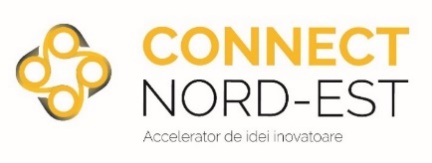 ATENȚIE! Valoarea totală a propunerilor de proiect trebuie să îndeplinească pragul minim de 1 milion euro, fără TVA.Curs valutar de referința: 1 EUR = 4.9308 Lei (InforEuro august 2023)Buget total estimat fără TVA (EUR): Sursa de cofinanțare(Din ce surse va fi asigurată cofinanțarea proiectului? cofinanțarea poate fi împărțita între parteneri și ulterior poate fi modificată.)Atenție! Calculul pentru buget va fi preluat din documentul Excel „Formular_Buget_proiect RIS3” (Anexa 3). Acest formular este parte componentă a documentației depuse și evaluate. V. Stadiul ideii proiectuluia. Pași făcuți deja pentru dezvoltarea ideii: (menționați, unde este cazul, studii existente, studii de fezabilitate, documentații tehnico-economice, studii de piață, planuri de comercializare, dacă proiectul este complementar cu unul sau mai multe proiecte contractate/implementate sau aflate în curs de implementare, încadrarea proiectului în cadrul unui document strategic, etc.) b. Sustenabilitatea proiectului(inserați informații referitoare la sustenabilitatea instituțională și financiară a proiectului. cum vor continua activitățile după finalizarea proiectului și prin ce mijloace financiare vor fi susținute aceste activități?) VI. Pregătirea piețeia. Descrierea piețelor și a clienților vizați: (includeți și informații despre impactul preconizat pe piață, numărul clienților, comportamentul preconizat al clienților. ați putea estima potențialul comercializării proiectului dvs.? ce industrii/ sectoare ar putea aplica această soluție? care dintre problemele clienților finali ajutați să rezolvați? credeți că întreprinderile naționale sau internaționale ar fi interesate să cumpere soluția proiectului dvs. ? dacă da, sunteți deja în legătură cu astfel de companii? ați luat în considerare o strategie de comercializare a soluției? ce activități cheie sunt necesare pentru a crește potențialul comercializării soluției proiectului dvs.?) b. Politica de prețuri: (includeți informații despre structura costurilor și fluxurile de venituri. cât de mult ar putea să plătească potențialii dvs. clienți pentru soluția proiectului dvs.?) VII. (dacă este cazul) În care din următoarele tipuri de apeluri de finanțare din cadrul PR Nord-Est 2021-2027, Prioritatea 1. Nord-Est - O regiune mai competitivă, mai inovativă s-ar putea încadra propunerea de proiect? (selecția multiplă este permisă) Sprijinirea cu instrumente financiare a întreprinderilor cu capitalizare medie și întreprinderilor mici cu capitalizare medie Proiecte de CDI și investiții in IMM, necesare pentru dezvoltarea de produse și procese inovative (etapa I) și Investiții pentru implementarea soluțiilor de specializare inteligenta (etapa II) Proiecte pentru transferul de cunoaștere de la organizații CDI&TT către IMM (vouchere de inovare) Proiecte demonstrative ale IMM (proof-of-concept) Finanțarea proiectelor cu promotori privați din Regiunea Nord-Est, care primesc marca Seal of Excellence in Programul Orizont Europa Dezvoltarea inovativa a clusterelor  Investiții pentru creșterea durabilă a IMM Proiecte ale start-up și spin-off pentru dezvoltarea, validarea și lansarea pe piață a unui produs minim viabil (MVP) Instrumente financiare pentru IMM Investiții pentru modernizarea microîntreprinderilor NiciunulAtenție! Încadrarea propunerii de proiect în tipurile de apel de mai sus NU este obligatorie și NU  garantează accesul/obținerea finanțării.VIII. Ce tip de suport specializat ar fi necesar pentru dezvoltarea ideii de proiect:  Clustere inovative Cooperare internațională pentru CDI Specializare inteligentă  Proiecte de specializare inteligentă Tranziție industrială  Structuri asociative/parteneriale transnaționale Valorificarea rezultatelor cercetării (RVP) Cercetare pentru piață (transfer de know-how, marketing, obținerea, validarea și protejarea brevetelor) Antreprenoriat pentru IMM-uri Proiecte de tipul „proof-of-concept”  Proiecte inovative/Managementul inovării Dezvoltarea și validarea unui produs minim viabil (MVP) Piețe dedicate startup-urilor/spin-off-urilor  Proiecte de cercetare, dezvoltare, inovare derulate in vederea creșterii competitivității Dezvoltarea capacității tehnologice in cadrul IMM-urilor Noi tehnologii, automatizare, robotica, inteligență artificială, soluții pentru customizare de masă  Exploatarea drepturilor de proprietate intelectuală Marketing și branding pentru produse și servicii noi   Certificare produse/servicii noi Design industrial Achiziția/exploatarea unor drepturi de proprietate intelectuală  Competențe avansate necesare exploatării noilor tehnologii Altele:IX. Anexe:Formular_Buget_proiect RIS3Scrisori de interesdocumente care atestă maturitatea proiectului Data elaborării:Întocmit:						Reprezentant legal promotor:[Nume/prenume] 					[Nume/prenume]Semnătura:						Semnătura: Denumire organizație promotor:(entitate juridic constituita)Tipul organizației:Adresa e-mail:Date de contact pentru acest proiectNume și prenume:Funcție:E-mail:Telefon:Titlul proiectului:Locația propusă pentru implementarea proiectului:[localitate, județ]Prioritate de specializare principală:Sector / Nișă:Prioritate de specializare secundară:(daca este cazul)Sector / Nișă:(recomandăm maxim 1 pagină) (recomandăm maxim 1 pagină)(recomandăm maxim 1 pagină)(recomandăm maxim 1 pagină)(recomandăm maxim 1 pagină)(recomandăm maxim 1 pagină)TRL:Nivel actual:Nivel propus:(recomandăm maxim 1 pagină)Activități/subactivități principale:Rezultate:1122(recomandăm maxim 3 pagini)DenumireDenumireCaracteristici tehniceDotări existente Dotări ce vor fi achiziționate în cadrul proiectuluiActive corporaleActive corporaleActive corporaleActive corporaleActive corporaleActive necorporaleActive necorporaleActive necorporaleActive necorporaleActive necorporale(alte informații,  dacă este cazul  – maxim 0,5 pagini)(recomandăm maxim 1 pagină)Activități/subactivități principale:Rezultate:1122(recomandăm maxim 3 pagini)DenumireDenumireCaracteristici tehniceDotări existente Dotări ce vor fi achiziționate în cadrul proiectuluiActive corporaleActive corporaleActive corporaleActive corporaleActive corporaleActive necorporaleActive necorporaleActive necorporaleActive necorporaleActive necorporale(alte informații, dacă este cazul – maxim 0,5 pagini)(recomandăm maxim 2 pagini)1Denumire organizație partener:1Tipul organizației:1Adresa e-mail:1Date de contact pentru acest proiect1Nume și prenume:1Funcție:1E-mail:1Telefon:Rolul partenerului în proiect (corelat cu activitățile propuse):Rolul partenerului în proiect (corelat cu activitățile propuse):Rolul partenerului în proiect (corelat cu activitățile propuse):(recomandăm maxim 1 pagină)(recomandăm maxim 1 pagină)(recomandăm maxim 1 pagină)Resurse naturale (dacă este cazul), umane (structura echipei de implementare, rolul fiecărui membru din echipă), infrastructurale (active corporale și necorporale - teren, clădiri, tehnologie de fabricație, know-how) şi financiare ale partenerului, care urmează să fie utilizate:Resurse naturale (dacă este cazul), umane (structura echipei de implementare, rolul fiecărui membru din echipă), infrastructurale (active corporale și necorporale - teren, clădiri, tehnologie de fabricație, know-how) şi financiare ale partenerului, care urmează să fie utilizate:Resurse naturale (dacă este cazul), umane (structura echipei de implementare, rolul fiecărui membru din echipă), infrastructurale (active corporale și necorporale - teren, clădiri, tehnologie de fabricație, know-how) şi financiare ale partenerului, care urmează să fie utilizate:(recomandăm maxim 0,5 pagini)(recomandăm maxim 0,5 pagini)(recomandăm maxim 0,5 pagini)2Denumire organizație partener:2Tipul organizației:2Adresa e-mail:2Date de contact pentru acest proiect2Nume și prenume:2Funcție:2E-mail:2Telefon:Rolul partenerului în proiect (corelat cu activitățile propuse):Rolul partenerului în proiect (corelat cu activitățile propuse):Rolul partenerului în proiect (corelat cu activitățile propuse):(recomandăm maxim 1 pagină)(recomandăm maxim 1 pagină)(recomandăm maxim 1 pagină)Resurse naturale (dacă este cazul), umane (structura echipei de implementare, rolul fiecărui membru din echipă), infrastructurale (active corporale și necorporale - teren, clădiri, tehnologie de fabricație, know-how) şi financiare ale partenerului, care urmează să fie utilizate:Resurse naturale (dacă este cazul), umane (structura echipei de implementare, rolul fiecărui membru din echipă), infrastructurale (active corporale și necorporale - teren, clădiri, tehnologie de fabricație, know-how) şi financiare ale partenerului, care urmează să fie utilizate:Resurse naturale (dacă este cazul), umane (structura echipei de implementare, rolul fiecărui membru din echipă), infrastructurale (active corporale și necorporale - teren, clădiri, tehnologie de fabricație, know-how) şi financiare ale partenerului, care urmează să fie utilizate:(recomandăm maxim 0,5 pagină)(recomandăm maxim 0,5 pagină)(recomandăm maxim 0,5 pagină)(recomandăm maxim 1 pagină)TOTAL GENERAL, din care:Valoare fără TVA (EUR)%(A) Finanțare nerambursabilăeuro(B) Cofinanțarea proprieeuroTOTAL (A+B)euro100%(recomandăm maxim 1 pagină)(recomandăm maxim 1 pagină)(recomandăm maxim 2 pagini)(recomandăm maxim 1 pagină)